Rental Agreement Letter PDF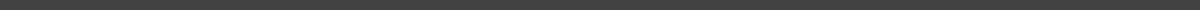 [Date]To:
[Tenant's Name]
[Tenant's Address]
[City, State, Zip Code]From:
[Landlord's Name]
[Landlord's Address]
[City, State, Zip Code]Subject: Formal Rental Agreement for [Property Address]Dear [Tenant's Name],We are delighted to confirm the rental agreement for the property located at [Property Address]. This letter outlines the key terms and conditions under which you will lease the property.Lease Term:
The lease will start on [Start Date] and end on [End Date], after which it may be renewed subject to mutual agreement.Monthly Rent:
The rent is [Rent Amount] per month, payable on the first day of each month. Please note, a late payment fee of [Late Fee Amount] will be applied if rent is received after the fifth day of the month.Security Deposit:
A security deposit of [Deposit Amount] is required at the time of lease signing. This deposit is fully refundable at the end of the lease term, subject to the condition of the property.Property Maintenance:
As the tenant, you agree to keep the property in good condition, making no alterations without prior consent. Regular maintenance tasks, such as [Examples of Tenant's Responsibilities], are your responsibility.Utilities:
Utilities such as [List Utilities] will be borne by you, the tenant. Please ensure timely payment to avoid any disruptions.Rules and Regulations:
Adherence to the property's rules and regulations, including noise levels, waste disposal, and use of common areas, is expected at all times.Termination:
Either party may terminate the agreement with a 30-day written notice. Early termination by the tenant will result in [Early Termination Consequences].We hope you find your stay at [Property Address] both enjoyable and comfortable. Should you have any questions or require further clarification, please feel free to reach out to me directly.Please sign below to acknowledge your agreement to these terms and return this letter to us by [Return Date].Warm regards,[Landlord's Signature]
[Landlord's Printed Name]
[Landlord's Contact Information]Acknowledgement by Tenant:
I, [Tenant's Name], agree to the terms outlined in this rental agreement for [Property Address].[Tenant's Signature]
[Tenant's Printed Name]
[Date]